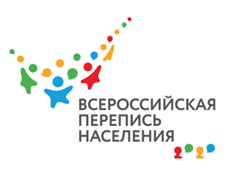 2021 – ГОД ТРЁХ ПЕРЕПИСЕЙ Впервые в истории российской статистики в один год пройдут сразу три переписи:- Всероссийская перепись населения;- экономическая перепись малого бизнеса;- сельскохозяйственная микроперепись.Основной этап переписи населения пройдёт с 1 по 30 апреля, в труднодоступных районах страны она стартовала в октябре 2020 года. Экономическая перепись малого бизнеса уже началась и продлится до 1 апреля. В отличие от других переписей, которые рекомендовано проводить раз в десять лет, эта перепись проводится с периодичностью раз в пять лет.В истории России было проведено уже две сельскохозяйственные переписи – в 2006 году и в 2016, но микроперепись пройдёт впервые. Её отличие от обычной переписи в том, что это не сплошное, а выборочное федеральное статистической наблюдение. Срок проведения – с 1 по 30 августа.Все три переписи объединяет цифровой формат их проведения. В частности, участники Всероссийской переписи населения и экономической переписи малого бизнеса могут ответить на вопросы через интернет.Переписчики, опрашивая участников переписи населения и сельскохозяйственной микропереписи, будут использовать электронные планшеты. Алтайкрайстат#перепись  #ВПН2020  #перепись2021   #перепись2020  #Создаембудущее   #Алтайкрайстат     